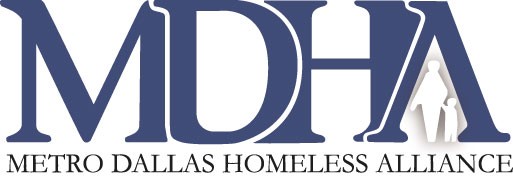 MDHA / Continuum of Care Board of Directors MeetingFriday March 29, 9am-11am2801 Swiss Avenue, Dallas Texas  75204AGENDAWelcome/Introduction						Karen HughesApproval of Minutes of the January 18, 2019			Karen HughesCoC Assembly Updates						Dustin PerkinsHomeless Management Information System	 & Data Warehouse	Karen HughesHMIS RFP release, 3/11/19HMIS Committee Meeting, 3/26/19Pieces TechFunding: Transition and SustainabilityCommittee Reports:Executive Committee						Karen HughesNominating Committee						Traswell Livingston, IIIHMIS Committee							Bob WrightPolicy and Procedures Committee				Dustin PerkinsFinance Committee						Edd EasonCEO/President Report							Carl Falconer		SOHA, March 14thFunding opportunities outstandingPRAC and priorities discussion AdjournmentNOTE:  The next meeting of the Board of Director’s will be held on May 17, 2019.**An Executive session may be called for various reasons, with or without the presence of the CEO, at the discretion of the Board Chair, in order to: 1) Consult with an attorney; 2) Deliberate regarding real property; 3) Deliberate regarding prospective gifts; or 4) Deliberate regarding personnel matters, etc.